Дисципліна «ОСНОВИ КОМПОЗИЦІЇ ТА ПРОЄКТНОЇ ГРАФІКИ»1 курсПлан роботи на період карантину (13.03.2020-3.04.2020)Керівники: доцент Васіна О.В., доцент Остапенко І.В.Консультаціяз керівником в режимі on-line.Зарахуваннявиконаної роботи по факту надсилання фото проведеної роботи на електрону пошту кафедри ksada.pd@gmail.com або на особисту електрону пошту керівника.Допоміжна література:ВасилийКандинский. Точка и линия на плоскости.Лев Федоровский. Основы графическойкомпозиции.Юрий Гордон. О языкекомпозиции.Дональд Норман.TheDesignofEverydayThings.Дэн Роэм. Визу. Искусствоцвета.Композиция и перспектива.Основы композиции для дизайнеров и декораторов.SusanWeinschenk.100 ThingsEveryDesignerNeedstoKnowAboutPeopl.Голубева О.Л. Основы композиции.Режим доступу:https://www.litmir.me/br/?b=171376ЧислоЗавданняОбсяг завданняПриклад13.03.20-28.03.20Техніка зображення тональних переходів. Ступінчата та плавка розтяжка монохромної поверхні.Створення декількох проекцій елементів куба та циліндра, вид збоку. Моделювання поверхні об’єктів із ступінчастою та плавкою розтяжкою. Виконується на носії (планшеті) формату 500Х500. Монохромне зображення.В даному завданні відпрацьовують практичні навички створення ступінчастих та плавких тональних переходів у площині для зображення у подальшому об’єму форми. Студент має освоїти техніки зображення поверхні графічними засобами, методом підбору додавання чи зниження тону. Студенти мають створити композицію з декількох елементів, де відтворений ступінчатий та плавкий перехід від найбільш насиченого тону до найсвітлішого ступеню тональності обраного кольоруЗавдання виконується шляхом відмивання поверхні паперу фарбою у техніці акварелі чи гуаші.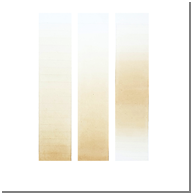 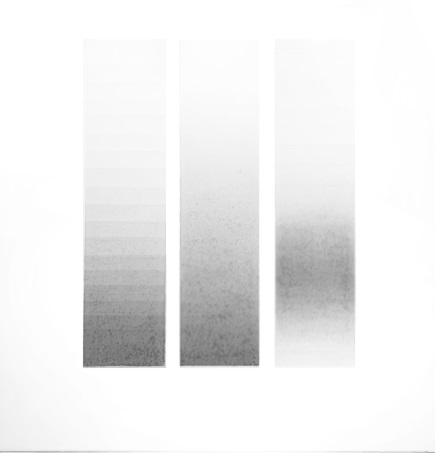 30.03.20-20.04.20Образотворча техніка відтворення кольорово-фактурних властивостей поверхні об’єкту. Поверхня - матеріал.Виконання імітації візуальних особливостей матеріалів у відповідності до властивостей трьох поверхонь: блискучої, неблискучої та прозорої. Виконується на основі геометричного тіла „циліндр”, «куб» тощо, на носії (планшеті) формату 500Х500 Кольорове зображення.Студентами вивчаються властивості різних поверхонь з точки зору тонових співвідношень та ступеню відбивання світла. У процесі моделювання форми такого простого геометричного тіла, як „циліндр”, «куб» напрацьовуються вміння виконання тонових та кольорових переходів із застосуванням графічних матеріалів - акварельних фарб та маркерів.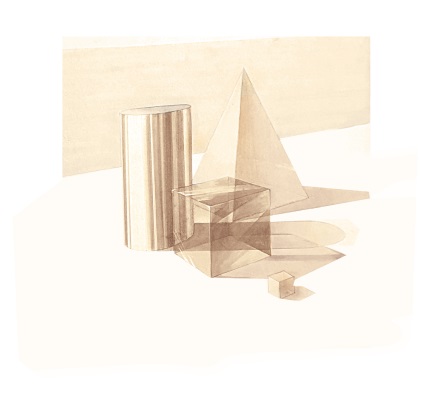 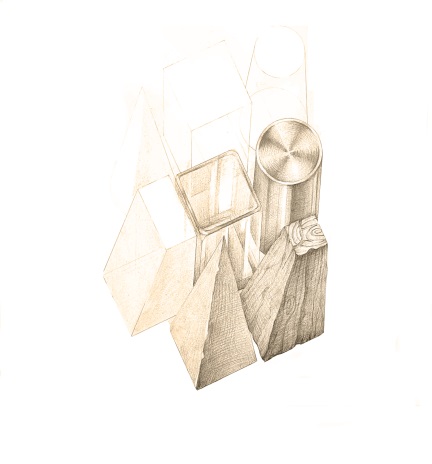 21.04.20-5.05.20Образотворчий процес формоутворення об’єкту. Аналіз побудови форми існуючих промислових виробів.Виконання замірів, та на їх основі побудова технічних зображень (ортогональних проекцій та аксонометрії) одного або декількох нескладних побутових виробів. Зображення виконуються на носії (планшеті) формату 500Х500. Чорно-біле зображення.Студентами вивчаються особливості застосування аналітично-графічних методів вивчення форми та конструкції об’єкту, а також базові принципи виконання технічних нарисів. Виконується необхідна кількість ортогональних проекцій та аксонометричне зображення. У процесі виконання замірів та технічних нарисів, напрацьовуються вміння аналізувати та відтворювати форму об’єкту у відповідних пропорційних співвідношеннях із застосуванням креслярських інструментів та графічних матеріалів – олівця, кулькової ручки та маркеру.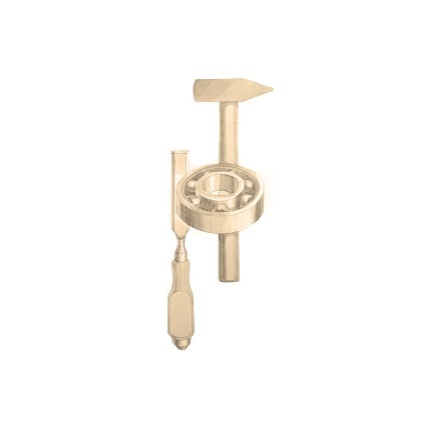 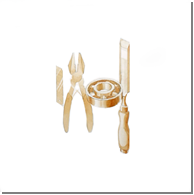 